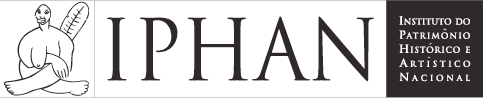 ANEXO – CONSULTA SOBRE EXISTÊNCIA DE RESTRIÇÃO LEGAL PARA SAÍDA DE BENS CULTURAISNome completo do proprietárioNome completo do proprietárioNome completo do proprietárioDados técnicosDados técnicosDados técnicosTipo do bemIndicar se o Bem é escultura, pintura, gravura, desenho, manuscrito/livro, fotografia, peça de mobiliário, outros.Indicar se o Bem é escultura, pintura, gravura, desenho, manuscrito/livro, fotografia, peça de mobiliário, outros.Tipo do bemTítuloInformar o nome dado ao Bem (caso não possua, informar "sem título").Informar o nome dado ao Bem (caso não possua, informar "sem título").TítuloAutoriaInformar o nome do autor/artista/fabricante do Bem (caso não seja reconhecido, apenas indicar "sem informação").Informar o nome do autor/artista/fabricante do Bem (caso não seja reconhecido, apenas indicar "sem informação").AutoriaDimensões (cm)Informar as medidas do Bem em centímetros: Altura x Largura x Comprimento ou Profundidade.Informar as medidas do Bem em centímetros: Altura x Largura x Comprimento ou Profundidade.Dimensões (cm)DataçãoInformar o período em que o Bem foi produzido (caso não seja conhecido, apenas indicar "sem informação").Informar o período em que o Bem foi produzido (caso não seja conhecido, apenas indicar "sem informação").DataçãoImagem coloridaFotografia da frente do Bem, com boa resolução, colada no campo abaixo.Imagem coloridaFotografia da frente do Bem, com boa resolução, colada no campo abaixo.Imagem coloridaFotografia da frente do Bem, com boa resolução, colada no campo abaixo.